　今回は、生活習慣向上旬間で保護者と協力して「家庭でのインターネット利用についての約束」に取り組んだ長野市立東北中学校の取組と、平成29年度の「インターネットの安全な利用に関する共同メッセージ」についてお知らせします。3学期になり1、2年生のルーム長会で学校生活の気になる点について話し合いました。「授業中に居眠りしそうになる生徒がいて、集中力を欠いている」と意見が出ました。原因は、「夜遅くまでSNSや動画を見たり、オンラインゲームをしたりしているからではないか」と考えました。そこで、1、2年生にアンケートを実施し、その結果を参考に、「家庭でのインターネット利用についての約束」をルーム長会で決め、それを生徒と保護者に発信し、生徒、保護者、学校が協力して生活を向上させる「生活習慣向上旬間」を行いました。◎取組の紹介・アンケート結果から、インターネット利用が原因で就　寝時間が遅くなる生徒が多いことが分かりました。・インターネット（ＳＮＳや動画、オンラインゲーム）をやっていて、寝るのが夜11時以降になってしまう生徒１年生１５６人中　２２人　２年生１６４人中　３０人　・各クラスにおいて、下記のことについてルーム長から生徒に連絡しました。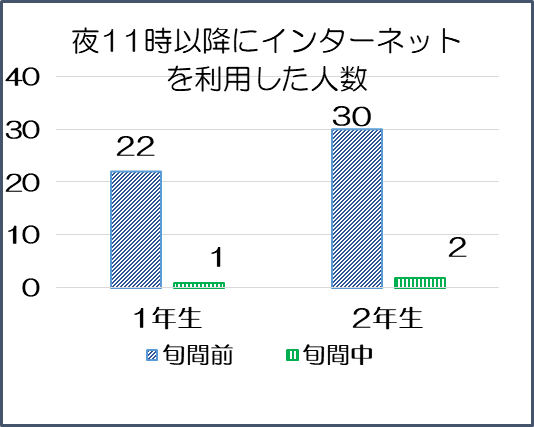 　　※「ルーム長会通信」を発行し、保護者の方々にも家庭で約束が守れるように協力をお願いしました。　・午後の学活で記入し、昨晩からの生活を振り返りました。インターネットの危険から子どもを守るため、県ＰＴＡ連合会会長、県高等学校ＰＴＡ連合会会長、県教育委員会教育長の三者連名で、学校、ＰＴＡ、地域及び児童生徒に向けて、平成29年12月14日(木)「インターネットの安全な利用に関する共同メッセージ」を発信しました。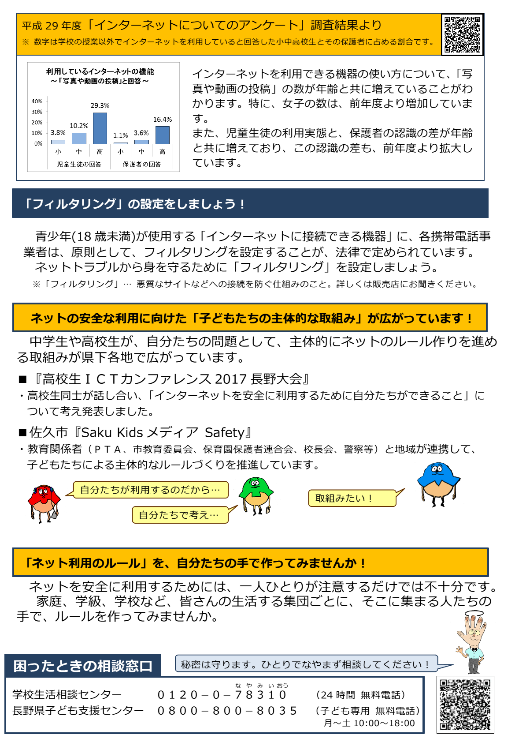 〇フィルタリングについて・青少年（18歳未満）が使用する「インターネットに接続できる機器」に、設定することが法律で定められています。　・ネットトラブルから身を守るためにも「フィルタリング」を設定しましょう。〇「子どもたちの主体的な取組み」について・高校生ICTカンファレンス2017長野大会・佐久市『Saku  Kids メディア Safety』について紹介しています。下記のアドレスからダウンロードしてご活用ください。今年度から小学生版、中学生・高校生版、特別支援学校中学部・高等部版、学校・保護者・地域版の4種類になりました。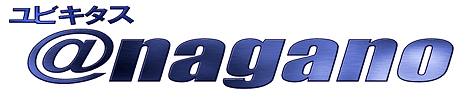 生徒指導総合対策会議Vol.412018年3月12日発行～「ubiquitous（ ユビキタス）」とは「どこにでも存在する」を意味するラテン語。「いつでも、どこでも、だれでも」関わることのできるネットワーク環境のこと ～～「ubiquitous（ ユビキタス）」とは「どこにでも存在する」を意味するラテン語。「いつでも、どこでも、だれでも」関わることのできるネットワーク環境のこと ～◆長野市立東北中学校の「生活習慣向上旬間」における取組について◆「インターネットの安全な利用に関する共同メッセージ」を発信しました※平成29年度「インターネットの安全な利用に関する共同メッセージ」県教育委員会ホームページ ＞ 生徒指導 ＞ インターネットの安全な利用に関するメッセージＵＲＬ　http://www.pref.nagano.lg.jp/kyoiku/kyoiku/shido/ketai/internet.html※「ユビキタス＠ｎａｇａｎｏ」のバックナンバーや指導資料などをダウンロードできます。 長野県教育委員会ＨＰ  ＞  生徒指導 ＵＲＬ http://www.pref.nagano.lg.jp/kyoiku/kyoiku/shido/index.html生徒指導総合対策会議事務局　　担当：長野県教育委員会事務局　心の支援課　生徒指導係Tel　026-235-7436（直通）　　Fax　026-235-7484　　E-mail　kokoro@pref.nagano.lg.jp